Vzw Het Goudvisje => Reglement 2018Bij het betalen van het lidgeld aanvaard men het reglement en alle beslissingen die het bestuur neemt!!1 Urineren moet gebeuren aan de toiletten van de vijver of eventueel buiten de omheining van de vijver.  Bij niet naleving wordt er een “0” toegekend voor deze wedstrijd.2 Aparte klassementen worden opgemaakt per reeks.  In de koppelwedstrijden kan men tijdens het seizoen niet meer verwisselen van koppelmaat.3 Het inschrijvingsgeld wordt direct betaald voor het volledige seizoen ( 11 wedstrijden) en bedraagt 50 euro.  Voor de koppelwedstrijden moet worden betaald bij de 1ste, 5de en 9de wedstrijd telkens 50 euro.4 Voor het koningschap worden de resultaten van de 1ste, 4de, 7ste en 10de wedstrijd in rekening gebracht.  Deze resultaten blijven uiteraard ook gelden voor het eindresultaat.  Deze is van toepassing op al onze reeksen.  Er worden 24 personen toegelaten in de enkel reeksen en max. 20 koppels.5 A) De wedstrijden gaan door van 8u30 tot 12u en van 13u30 tot 17u30.  Aan het einde van de wedstrijd gelieve je plaats op te kuisen (sigarettenpeuken en lege flesjes), anders wordt er geen gewicht toegekend!   B) De weging gebeurt ’s middags en ’s avonds door de 4 kleinste nr’s  die zijn ingenomen.   C) Tijdens de weging niet aanwezig op je plaats wordt er een streep gezet. 6 De plaatstrekking zal worden gedaan door een vrijwilliger om 7u20 stipt.  Het hele seizoen door zal de trekkingen in alle reeksen gebeuren van onder naar boven.7 A) Het maximum toegelaten aas is 2 potten, 3 plastieken potjes en het koffertje voor de enkel reeks en 3 potten, 4 plastieken potjes en het koffertje voor de koppelreeks.   B) Na de stelling moeten tassen opgeborgen worden in de auto, er mag achter je bak enkel nog een mengkom staan om je korrels af te maken.    C) Bij het cuppen moet dit gebeuren tenminste 30 cm boven het water !!!   D) De 3de pot mag je gebruiken om flesjes product in te steken. NA DE WEDSTRIJD GEEN OVERSCHOT VAN KORRELS IN DE VIJVER GOOIEN MAAR IN DE DAARTOE BESTEMDE KUIPEN!!!8 Een elastiek is toegelaten tot in het tweede deel, wel aangespannen en niet los in de stukken (holle rekker en trekrekker zijn verboden), de hengel mag max.10 meter zijn (talon inbegrepen) en de totale lengte 14.5 meter.  Er zijn 2 palen ter beschikking om te kunnen controleren bij discussie.  Dobbers moeten minimum 0,40 gram zijn en het lood maximum 30 cm van de haak. Matchpennen zijn niet toegelaten.   Het gebruik van de vishaak is beperkt tot max maat 10.  “Half water vissen”, stropen en met gevlochten draad vissen is verboden!!9 Er mag gevist worden met het volgende: witte maden, casters, pieren, kempzaad (alleen zuiver en dus geen mengeling), mais, doperwtjes, tarwe en korrels van max. 8mm, al de rest is ten strengste verboden.  Dit alles wordt in de opbergdoos gestoken.  Bij het vissen met een plastiekje mag men maar 1 plastiekje gebruiken. 10 A) Bij aanvang van de wedstrijd moeten twee leefnetten verplicht in het water (1 voor de dikke karpers en een 2de voor vissen kleiner dan 1.5 kg).  De bijdrage voor de leefnetten zal opnieuw 1 euro bedragen en verrekend worden op het drankblad.   B) Schepnetten moeten worden ontsmet in het daarvoor voorziene vat bij de ingang.   C) Bij de weging de leefnetten met 2 personen eruit halen11 A) Voor het vangen van een goudvis krijgt men 3kg, deze moet wel direct teruggeplaatst worden in de vijver.      B)Je mag vlak naast je bak staan om te scheppen => wel geen ½ meter!     C) Een vis gevangen in een ander koordje mag na het scheppen in het leefnet worden gezet.  (Testseizoen)     D) Bij moeilijkheden in een enkel wedstrijd is het toegestaan dat je uw gebuur vraagt om je te helpen , Let op dit is geen verplichting!! (testseizoen)12 Wanneer een visser tijdens de wedstrijd zijn plaats verlaat moet de lijn uit het water gehaald worden (om eender welke reden).13 In geval van bedrog wordt dit gemeld aan de leden van het bestuur tijdens de wedstrijd. Die nemen hierna een beslissing.14 Er wordt tijdens de wedstrijd toegestaan dat men de boot gebruikt wanneer zijn/haar vislijn in het water ligt.15 Iedere wedstrijdvisser is verplicht om minimum 25 kaarten voor het eetfestijn te verkopen, anders wordt dit afgetrokken van zijn/haar prijzengeld.  Bij weigering wordt de waarde van de te verkopen kaarten volledig afgetrokken van het prijzengeld. 16 Prijzen worden uitbetaald aan de leden die minstens 8 van de 11 wedstrijden hebben meegevist op de dag van de prijsuitreiking.  Ieder lid dient zelf aanwezig te zijn op de prijsuitreiking om hun omslag te ontvangen.  Uitzonderingen worden toegestaan na overleg met het bestuur.17 Het lidgeld voor het seizoen 2018 bedraagt: 50 euro voor iedere individu, 80 euro voor een gezinskaart (geldig voor max. 3 personen wonend onder hetzelfde dak) en 25 euro voor de junioren tot 16 jaar.  18 Als het bestuur beslist door overmacht een wedstrijd af te lassen zal deze niet hernomen worden.  Wegens het gewoon geen open datums meer te hebben.  19 Men kan in de kantine dranken verkrijgen aan zeer democratische prijzen.  Denk eraan dat de winst besteed wordt voor het onderhoud en de diensten die men u verleent.  Er wordt u alvast een goede visvangst toegewenst voor het seizoen 2018!! 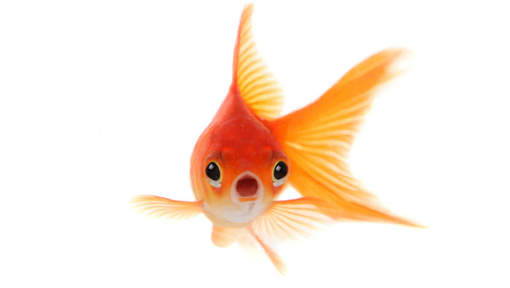 